ПРИКАЗ №  63-0«18»         августа                  2017 г.Об утверждении типовой формы соглашения (договора) о предоставлении из бюджета муниципального образования «Город Майкоп» субсидий некоммерческим организациям, не являющимся государственными (муниципальными) учреждениямиВ соответствии с пунктом 2 статьи 78.1 Бюджетного кодекса Российской Федерации, подпунктом «д» пункта 4 Общих требований к нормативным правовым актам, муниципальным правовым актам, регулирующим предоставление субсидий некоммерческим организациям, не являющимся государственными (муниципальными) учреждениями, утвержденных Постановлением Правительства Российской Федерации от 07.05.2017  № 541, п р и к а з ы в а ю:1. Утвердить типовую форму соглашения (договора) о предоставлении из бюджета муниципального образования «Город Майкоп» субсидий некоммерческим организациям, не являющимся государственными (муниципальными) учреждениями (далее – Типовая форма, соглашение (договор)) согласно приложению к настоящему приказу.2. Установить, что соглашения (договора) о предоставлении из бюджета муниципального образования «Город Майкоп» субсидий некоммерческим организациям, не являющимся государственными (муниципальными) учреждениями формируются в соответствии с Типовой формой, начиная с соглашений (договоров) на 2017 год.3. Главному специалисту отдела финансово-правового, методологического и информационного обеспечения (И.В. Крамаренко) довести настоящий Приказ до сведения главных распорядителей бюджетных средств муниципального образования «Город Майкоп».4. Настоящий Приказ вступает в силу с момента подписания. 5. Контроль за исполнением настоящего Приказа оставляю за собой.РуководительФинансового управления                                          В.Н. ОрловТиповая форма
соглашения (договора) о предоставлении из бюджета муниципального образования «Город Майкоп» субсидий некоммерческим организациям, не являющимся государственными (муниципальными) учреждениямиг. _____________                                                             "___"_________ 20__ год_____________________________________________________________________________,(наименование главного распорядителя средств местного бюджета, являющегося получателем средств местного бюджета)действующий на основании _______________________________________________
                                                                                    (наименование и реквизиты документа, устанавливающего полномочия_____________________________________________________________________________,                                                                                      органа на заключение настоящего Соглашения)в лице ____________________________________________________________________,
                                                                          (должность, Ф.И.О. уполномоченного лица)действующего на основании ___________________________________________
                                                                                                  (наименование и реквизиты документа, устанавливающего полномочия_____________________________________________________________________________,                                                  лица на подписание настоящего Соглашения)именуемый в дальнейшем Уполномоченный орган, с одной стороны, и_____________________________________________________________________________,
 (наименование некоммерческой организации, не являющейся государственным (муниципальным) учреждением)в лице ___________________________________________________________,                                                                    (должность, Ф.И.О. уполномоченного лица)действующего на основании  _________________________________________________________________________________________________________                                                             (наименование и реквизиты документа, устанавливающего полномочия лица)именуемый в дальнейшем Получатель, с другой стороны, в дальнейшем вместе именуемые Стороны, в соответствии со статьей 78.1 Бюджетного кодекса Российской Федерации, Решением Совета народных депутатов муниципального образования «Город Майкоп» ________________________________________________________________
                                                                              (наименование и реквизиты решения  о бюджете)_____________________________________________________________________________,
_________________________________________________________________________
(указываются реквизиты муниципального правового акта муниципального образования «Город Майкоп»,  __________________________________________________(далее – Порядок),
                                                     устанавливающего порядок предоставления субсидии)в целях реализации ________________________________________________________
                                   (указываются реквизиты муниципального правового акта муниципального образования «Город Майкоп»,  ___________________________________________________________________________
    устанавливающего расходное обязательство, или муниципальная программа муниципального образования «Город Майкоп»,  ) заключили настоящее Соглашение (далее – Соглашение) о нижеследующем:1. Предмет Соглашения1.1. Предметом Соглашения является предоставление Уполномоченным органом из бюджета муниципального образования «Город Майкоп», Получателю субсидий в целях __________________________________________________(далее – субсидия).
                                     (цель предоставления субсидии)1.1.1. Субсидия направляется на финансовое обеспечение (возмещение затрат) оказания ________________________________________________ <1> .
                                                                              (наименование общественно полезной услуги)1.1.2. Категорией потребителей общественно полезной услуги являются______________________________________________________________ <1> .
                                                     (категория потребителей общественно полезной услуги - физических лиц)1.1.3. Общественно полезная услуга включает в себя:_______________________________________________________________ <1> .
                                         (указывается содержание общественно полезной услуги)1.1.4. Условиями (формами) оказания общественно полезной услуги являются: ____________________________________________________________ <1> .
                                                               (указываются условия (формы) оказания общественно полезной услуги)1.1.5. Показателями, характеризующими объем и качество или объем оказания общественно полезной услуги являются:______________________________________________________________________ <1> ,
    (указываются показатели, характеризующие объем и качество или объем оказания общественно полезной услуги)в том числе допустимые (возможные) отклонения от установленных показателей, характеризующих объем оказания общественно полезной услуги:______________________________________________________________________ <1>.
(указываются допустимые (возможные) отклонения от установленных показателей, 
1.1.6. Порядок (стандарт) оказания общественно полезной услуги установлен________________________________________________________________________<1> <2>.
(указываются реквизиты нормативного правового акта, устанавливающего порядок (стандарт) оказания общественно полезной услуги)1.1.7. Информирование потребителей общественно полезной услуги <1>:1.1.7.1. Способы информирования потребителей общественно полезной услуги ________________________________________________________ <1>;1.1.7.2. Формы информирования потребителей общественно полезной услуги __________________________________________________________________ <1>;1.1.7.3. Сроки информирования потребителей общественно полезной услуги __________________________________________________________________ <1>;1.2. Субсидия предоставляется Получателю в соответствии с объемами финансирования, предусмотренными на реализацию _____________________________________________________________________________
(указываются реквизиты муниципального правового акта муниципального образования «Город Майкоп», устанавливающего __________________________________________________________________________,
  соответствующее расходное  обязательство муниципального образования «Город Майкоп», или  мероприятие в рамках муниципальной программы муниципального образования «Город Майкоп»)в пределах лимитов бюджетных обязательств и бюджетных ассигнований, доведенных Уполномоченному органу на соответствующие цели.1.3. Предоставление субсидии осуществляется путем перечисления средств в объеме _____________________ рублей _____ копеек в                             (цифрами, прописью)соответствии и на условиях, установленных Порядком на _________________                                                                                                                                                                      (счет Получателя)2. Права и обязанности Сторон2.1. Уполномоченный орган:2.1.1. Предоставляет субсидию в соответствии с разделом 1 Соглашения.2.1.2. Осуществляет самостоятельно или с органами муниципального финансового контроля в пределах установленной компетенции в соответствии с законодательством Российской Федерации проверку соблюдения Получателем условий, целей и порядка предоставления субсидий.2.1.3. Вправе в установленном порядке запрашивать и получать от Получателя информацию и документы, предусмотренные Порядком и Соглашением, в связи с реализацией Соглашения.2.1.4. Информирует и консультирует Получателя по вопросам использования субсидии.2.1.5. В пределах компетенции осуществляет иные мероприятия, направленные на реализацию Соглашения.2.2. Получатель обязуется:2.2.1. Соблюдать Порядок, в том числе цели и условия предоставления субсидий, предусмотренные Порядком.2.2.2. Для получения субсидий предоставлять в Уполномоченный орган соответствующие документы, предусмотренные Порядком.2.2.3. В течение __ рабочих дней с момента получения запроса от Уполномоченного органа представлять информацию и документы, предусмотренные Порядком и Соглашением, по запросам Уполномоченного органа в связи с реализацией Соглашения.2.2.4. Обеспечить в срок до _______ достижение следующих показателей результативности (целевых показателей) _________________ <3> 2.2.5. Осуществить возврат субсидии в соответствии с Порядком в случае нарушения условий, установленных при предоставлении субсидий, выявленного по фактам проверок, проведенных Уполномоченным органом и (или) органом муниципального финансового контроля и (или) в случае не достижения показателей результативности (целевых показателей) <3>.2.2.6. Ежеквартально (ежегодно, ежемесячно) до ____ числа месяца, следующего за отчетным периодом, представлять в Уполномоченный орган отчет о расходах, источником финансового обеспечения которых являются субсидии, а также информацию и документы, подтверждающие расходование данных средств.    Ежеквартально (ежегодно, ежемесячно) до _____ числа месяца, следующего за отчетным периодом, представлять в Уполномоченный орган отчет о достижении показателей результативности (целевых показателей) <3>.       Ежеквартально (ежегодно, ежемесячно) до ____ числа месяца, следующего за отчетным периодом, представлять в Уполномоченный орган отчет об исполнении Соглашения в части информации об оказании общественно полезной услуги, по форме установленной Уполномоченным органом <1>.2.2.7. Не приобретать за счет субсидии иностранной валюты, за исключением операций, осуществляемых в соответствии с валютным законодательством Российской Федерации при закупке (поставке) высокотехнологичного импортного оборудования, сырья и комплектующих изделий, а также связанных с достижением целей предоставления субсидии иных операций, определенных Порядком.2.2.8. Не привлекать иных юридических лиц для оказания общественно полезных услуг, на оказание которых ему предоставлена субсидия, за исключением работ и услуг, необходимых Получателю для оказания общественно полезной услуги <1>.2.2.9. Соблюдать иные условия, предусмотренные Порядком.3. Ответственность Сторон3.1. В случае неисполнения или ненадлежащего исполнения своих обязательств по Соглашению Стороны несут ответственность в соответствии с законодательством Российской Федерации и условиями Соглашения.3.2. В случае неисполнения одной из Сторон обязательств по Соглашению, в том числе в случае неисполнения Уполномоченным органом обязательств, предусмотренных Соглашением, виновная Сторона обязана возместить другой Стороне причиненные не исполнением обязательства убытки. Возмещение убытков Уполномоченным органом осуществляется в пределах лимитов бюджетных обязательств на соответствующие цели либо в судебном порядке в размере расходов, которые Получатель, чье право нарушено, произвел или должен будет произвести для восстановления нарушенного права, стоимости утраченного имущества, либо суммы, на которую снизилась стоимость поврежденного имущества (реального ущерба).3.3. Стороны не несут ответственности в случае полного или частичного неисполнения своих обязательств, возникших вследствие обстоятельств непреодолимой силы.3.4. Получатель несет ответственность за достоверность документов, предоставленных в Уполномоченный орган с целью реализации Соглашения, в установленном законодательством Российской Федерации порядке.3.5. Уполномоченный орган несет ответственность за осуществление расходов бюджета муниципального образования «Город Майкоп», направляемых на выплату субсидий, в соответствии с законодательством Российской Федерации.3.6. В случае нарушения Получателем условий, установленных при предоставлении субсидий, выявленного по фактам проверок, проведенных Уполномоченным органом и (или) органом муниципального финансового контроля и (или) в случае не достижения показателей результативности (целевых показателей), сумма перечисленной субсидии подлежит возврату Получателем в бюджет муниципального образования «Город Майкоп» в соответствии с Порядком.3.7. _________________________________________________________.
                                                                 (Иные меры ответственности, установленные Порядком)4. Дополнительные условия    Получатель дает согласие на осуществление Уполномоченным органом и органами муниципального финансового контроля проверок соблюдения условий, целей и порядка предоставления субсидии.                       5. Порядок возврата субсидии5.1.  Не  использованные  на  1 января ______ года остатки субсидий подлежат возврату в бюджет муниципального образования «Город Майкоп» в сроки не позднее ______________ (месяц) 20__ года __________________________________________________________________.                                        (в соответствии с Порядком)5.2.  В случае выявления фактов нарушения Получателем субсидии условий предоставления субсидий, установленных Порядком и настоящим Соглашением, средства субсидий подлежат возврату в бюджет муниципального образования «Город Майкоп» в полном объеме Возврат субсидии осуществляется в следующем порядке:Уполномоченный орган в _______ дневный срок после подписания акта проверки или получения акта проверки от органа муниципального финансового контроля направляет Получателю требование о возврате субсидии;Получатель производит возврат субсидии в объеме выявленных нарушений в течение ____ календарных дней со дня получения от Уполномоченного органа требования о возврате субсидии;при нарушении Получателем срока возврата субсидии Уполномоченный орган в течение _____ календарных дней принимает меры по взысканию указанных средств в доход бюджета муниципального образования «Город Майкоп» в соответствии с законодательством Российской Федерации.5.3.   В  случае  выявления  фактов  нарушения  Получателем  субсидии  обязательств по настоящему Соглашению Уполномоченный орган составляет акт о нарушении обязательств по настоящему Соглашению  (далее - Акт о нарушении), в котором указываются выявленные нарушения и сроки их устранения.В случае не устранения нарушений в сроки, указанные в Акте о нарушении, Уполномоченный орган направляет соответствующее уведомление, содержащее сумму, сроки, код бюджетной классификации Российской Федерации, по которому должен быть осуществлен возврат субсидии, реквизиты лицевого счета, на который должны быть перечислены средства (далее - уведомление).В течение одного рабочего дня с даты подписания уведомления оно направляется Получателю субсидии.Получатель субсидии обязан осуществить возврат субсидии в течение _______ рабочих дней со дня получения уведомления.5.4.  В случае выявления фактов нарушения Получателем субсидии целей предоставления субсидии  сумма нецелевого использования   субсидии  подлежит возврату в бюджет муниципального образования «Город Майкоп» ________________________.                  (указывается срок для возврата)5.5. В случае недостижения показателей результативности использования субсидии возврат осуществляется в следующем порядке:__________________________________________________________________.                                         (указывается порядок, установленный Порядком)5.6.  Сумма возврата субсидии, предусмотренные настоящим разделом Соглашения, перечисляются _________________________________________                                                                                      указываются реквизиты для зачисления сумм неиспользованного остатка субсидии)5.7. В случае  невозврата субсидии она подлежит взысканию в порядке, установленном законодательством Российской Федерации.6. Порядок разрешения споров6.1. Все споры и разногласия, которые могут возникнуть между Сторонами по Соглашению, разрешаются путем переговоров.6.2. В случае не достижения Сторонами согласия споры, возникшие между Сторонами, рассматриваются в установленном законодательством порядке.7. Прочие условия7.1. Соглашение составлено в двух экземплярах, имеющих равную юридическую силу, по 1 (одному) экземпляру для каждой из Сторон.7.2. Соглашение вступает в силу со дня его подписания Сторонами и действует до исполнения Сторонами всех обязательств по Соглашению <4>.7.3. По взаимному согласию Сторон или в соответствии с изменением законодательства Российской Федерации и муниципального образования «Город Майкоп» в Соглашение могут быть внесены изменения и дополнения путем подписания дополнительного соглашения, являющегося неотъемлемой частью Соглашения.В случае уменьшения Уполномоченному органу как получателю средств бюджета муниципального образования «Город Майкоп» главным распорядителем бюджетных средств муниципального образования «Город Майкоп» ранее доведенных лимитов бюджетных обязательств на цели, указанные в пункте 1.1 раздела 1 Соглашения, приводящего к невозможности исполнения Уполномоченным органом бюджетных обязательств, вытекающих из Соглашения, в соответствующем объеме, Стороны обеспечивают согласование новых условий Соглашения, в части определения объема субсидии, предоставляемой Уполномоченным органом Получателю, в пределах лимитов бюджетных обязательств доведенных Уполномоченному органу на соответствующие цели.7.4. Стороны обязаны оповещать друг друга в письменной форме обо всех происходящих изменениях их статуса, реквизитов и иных регистрационных данных в течение 10 (десяти) календарных дней со дня соответствующего изменения.7.5. Форма и условия договора, заключаемого между Получателем и потребителем услуг в целях оказания общественно полезной услуги, определяются соглашением, заключенным между Уполномоченным органом и Получателем <1> <5>.7.6. Досрочное расторжение Соглашения возможно по взаимному согласию Сторон, в связи с изменением законодательства Российской Федерации и Республики Адыгея, а также в случае уменьшения Уполномоченному органу как получателю средств бюджета муниципального образования «Город Майкоп» главным распорядителем бюджетных средств муниципального образования «Город Майкоп» ранее доведенных лимитов бюджетных обязательств на цели, указанные в пункте 1.1 раздела 1 Соглашения, приводящего к невозможности исполнения в полном объеме Уполномоченным органом бюджетных обязательств, вытекающих из Соглашения.7.7. Уполномоченный орган вправе в одностороннем порядке расторгнуть Соглашение в случае не соблюдения Получателем Порядка, в том числе целей и условий предоставления субсидий, предусмотренных Порядком.7.8. Получатель не вправе по собственной инициативе расторгнуть Соглашение в одностороннем порядке <1>.7. Адреса и реквизиты, подписи Сторон_________________________________________________________________________________________________________________________________________________________________________________________________________________________________________________________________________________________________________________________________________________________________________________________________________________________________________________________________________________________________________________________________________________________________________________________________________________________________________________________________
   <1> Указывается в случае предоставления субсидий в целях финансового обеспечения (возмещения затрат) оказания общественно полезных услуг.    <2> В случае отсутствия муниципального правового акта устанавливающего порядок (стандарт) оказания общественно полезной услуги указываются требования к оказанию общественно полезной услуги, устанавливаемые Уполномоченным органом.    <3> Указывается в случае установления показателей результативности (целевых показателей) предоставления субсидии в Соглашении (при необходимости).    <4> Соглашения, заключаемые Уполномоченным органом с Получателем - исполнителем общественно полезных услуг заключаются на срок не менее 2 лет в соответствии с требованиями статьи 219 Бюджетного кодекса Российской Федерации.    <5> В случае принятия Уполномоченным органом решения о необходимости заключения договора между Получателем и потребителем услуг в целях оказания общественно полезной услуги.Администрация муниципального образования «Город Майкоп»Республики АдыгеяФИНАНСОВОЕ УПРАВЛЕНИЕ385000, г. Майкоп, ул. Краснооктябрьская, 21тел. 52-31-58,  e-mail: fdmra@maikop.ru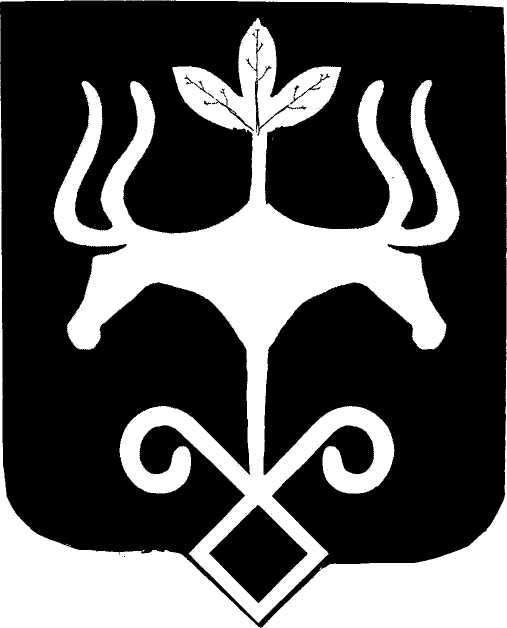 Адыгэ РеспубликэмМуниципальнэ образованиеу «Къалэу Мыекъуапэ» и АдминистрациеИФИНАНСОВЭ ИУПРАВЛЕНИЕ385000, къ. Мыекъуапэ,  ур. Краснооктябрьскэр, 21тел. 52-31-58,  e-mail: fdmra@maikop.ru